С изменениями:- от 08.12.2014 № 4394,- от 07.06.2016 № 1205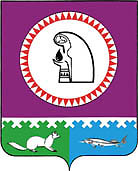 Об утверждении Правил представления лицом,поступающим на работу на должность руководителя муниципального учреждения Октябрьского района, а также руководителем муниципального учреждения Октябрьского района сведений о своих доходах, об имуществе и обязательствахимущественного характера и о доходах, об имуществе и обязательствах имущественного характера своих супруга (супруги) и несовершеннолетних детей В соответствии со статьей 275 Трудового Кодекса Российской Федерации,                            с Постановлением Правительства Российской Федерации от 13.03.2013 № 208                                 «Об утверждении Правил представления лицом, поступающим на работу на должность руководителя федерального государственного учреждения, а также руководителем федерального государственного учреждения сведений о своих доходах, об имуществе и обязательствах имущественного характера и о доходах, об имуществе и обязательствах имущественного характера своих супруга (супруги) и несовершеннолетних детей»:1. Утвердить Правила представления лицом, поступающим на работу на должность руководителя муниципального учреждения Октябрьского района, а также руководителем муниципального учреждения Октябрьского района сведений о своих доходах, об имуществе и обязательствах имущественного характера и о доходах, об имуществе и обязательствах имущественного характера своих супруга (супруги) и несовершеннолетних детей согласно приложению.2. Опубликовать постановление в газете «Октябрьские вести».3. Постановление вступает в силу после его официального опубликования.4. Контроль за выполнением постановления возложить на заместителя главы администрации Октябрьского района по социальным вопросам Галееву Т.Г., заместителя главы администрации Октябрьского  района по вопросам  муниципальной собственности, недропользования, председателя Комитета по управлению муниципальной собственностью Хомицкого В.М. в соответствии с компетенцией.Исполняющий обязанности главы администрации Октябрьского района                               		                  Н.Г. Куклина       Приложение к постановлению администрации Октябрьского района от «05»апреля 2013 года № 1220Правилапредставления лицом, поступающим на работу на должность руководителя муниципального учреждения Октябрьского района, а также руководителем муниципального учреждения Октябрьского района сведений о своих доходах, об имуществе и обязательствах имущественного характера и о доходах, об имуществе и обязательствах имущественного характера своих супруга (супруги) и несовершеннолетних детей1. Настоящие Правила устанавливают порядок представления лицом, поступающим на работу на должность руководителя муниципального учреждения Октябрьского района, а также руководителем муниципального учреждения Октябрьского района сведений о своих доходах, об имуществе и обязательствах имущественного характера и о доходах, об имуществе и обязательствах имущественного характера своих супруга (супруги)                     и несовершеннолетних детей (далее – сведения о доходах, об имуществе и обязательствах имущественного характера).2. Лицо, поступающее на должность руководителя муниципального учреждения Октябрьского района, при поступлении на работу представляет сведения о своих доходах, полученных от всех источников (включая доходы по прежнему месту работы или месту замещения выборной должности, пенсии, пособия и иные выплаты) за календарный год, предшествующий году подачи документов для поступления на работу на должность руководителя муниципального учреждения Октябрьского района, сведения об имуществе, принадлежащем ему на праве собственности, и о своих обязательствах имущественного характера по состоянию на 1-е число месяца, предшествующего месяцу подачи документов для поступления на работу на должность руководителя муниципального учреждения Октябрьского района, а также сведения о доходах супруга (супруги) и несовершеннолетних детей, полученных от всех источников (включая заработную плату, пенсии, пособия и иные выплаты) за календарный год, предшествующий году подачи лицом документов для поступления на работу на должность руководителя муниципального учреждения Октябрьского района, а также сведения об имуществе, принадлежащем им на праве собственности, и об их обязательствах имущественного характера по состоянию на 1-е число месяца, предшествующего месяцу подачи документов для поступления на работу на должность руководителя муниципального учреждения Октябрьского района, по форме справки, утвержденной Указом Президента Российской Федерации от 23.06.2014 № 460          «Об утверждении формы справки о доходах, расходах, об имуществе и обязательствах имущественного характера и внесении изменений в некоторые акты Президента Российской Федерации» (далее – Указ Президента Российской Федерации).3. Руководитель муниципального учреждения Октябрьского района ежегодно,                     не позднее 30 апреля года, следующего за отчетным, представляет сведения о своих доходах, полученных за отчетный период (с 1 января по 31 декабря) от всех источников (включая заработную плату, пенсии, пособия и иные выплаты), сведения об имуществе, принадлежащем ему на праве собственности, и о своих обязательствах имущественного характера по состоянию на конец отчетного периода, а также сведения о доходах супруга (супруги) и несовершеннолетних детей, полученных за отчетный период (с 1 января по         31 декабря) от всех источников (включая заработную плату, пенсии, пособия и иные выплаты), сведения об их имуществе, принадлежащем им на праве собственности, и об их обязательствах имущественного характера по состоянию на конец отчетного периода, по форме справки, утвержденной Указом Президента Российской Федерации.4. Сведения, предусмотренные пунктами 2 и 3 настоящих Правил, представляются в отдел муниципальной службы и кадровой политики администрации Октябрьского района.5. В случае если руководитель муниципального учреждения Октябрьского района обнаружил, что в представленных им сведениях о доходах, об имуществе и обязательствах имущественного характера не отражены или не полностью отражены какие-либо сведения либо имеются ошибки, он вправе представить уточненные сведения в течение одного месяца после окончания срока, указанного в пункте 3 настоящих Правил.5.1. В случае если лицо, поступающее на должность руководителя муниципального учреждения Октябрьского района, обнаружило, что в представленных им сведениях о доходах, об имуществе и обязательствах имущественного характера не отражены или не полностью отражены какие-либо сведения, либо имеются ошибки, оно вправе представить уточненные сведения в течение одного месяца со дня представления сведений в соответствии с пунктом 2 настоящих Правил.6. Сведения о доходах, об имуществе и обязательствах имущественного характера, представляемые в соответствии с настоящими Правилами лицом, поступающим на работу на должность руководителя муниципального учреждения Октябрьского района, а также руководителем муниципального учреждения Октябрьского района, являются сведениями конфиденциального характера, если федеральным законом они не отнесены к сведениям, составляющим государственную тайну.Эти сведения предоставляются главе Октябрьского района и другим должностным лицам администрации Октябрьского района, наделенным полномочиями назначать на должность и освобождать от должности руководителя муниципального учреждения Октябрьского района.7. Сведения о доходах, об имуществе и обязательствах имущественного характера, представленные руководителем муниципального учреждения Октябрьского района, размещаются в информационно-телекоммуникационной сети "Интернет" на официальном сайте органа, осуществляющего функции и полномочия учредителя муниципального учреждения Октябрьского района, или по его решению - на официальном сайте муниципального учреждения Октябрьского района и предоставляются для опубликования общероссийским средствам массовой информации в соответствии с требованиями, утвержденными Министерством труда и социальной защиты Российской Федерации.Муниципальное образование Октябрьский районАДМИНИСТРАЦИЯ ОКТЯБРЬСКОГО РАЙОНАПОСТАНОВЛЕНИЕМуниципальное образование Октябрьский районАДМИНИСТРАЦИЯ ОКТЯБРЬСКОГО РАЙОНАПОСТАНОВЛЕНИЕМуниципальное образование Октябрьский районАДМИНИСТРАЦИЯ ОКТЯБРЬСКОГО РАЙОНАПОСТАНОВЛЕНИЕМуниципальное образование Октябрьский районАДМИНИСТРАЦИЯ ОКТЯБРЬСКОГО РАЙОНАПОСТАНОВЛЕНИЕМуниципальное образование Октябрьский районАДМИНИСТРАЦИЯ ОКТЯБРЬСКОГО РАЙОНАПОСТАНОВЛЕНИЕМуниципальное образование Октябрьский районАДМИНИСТРАЦИЯ ОКТЯБРЬСКОГО РАЙОНАПОСТАНОВЛЕНИЕМуниципальное образование Октябрьский районАДМИНИСТРАЦИЯ ОКТЯБРЬСКОГО РАЙОНАПОСТАНОВЛЕНИЕМуниципальное образование Октябрьский районАДМИНИСТРАЦИЯ ОКТЯБРЬСКОГО РАЙОНАПОСТАНОВЛЕНИЕМуниципальное образование Октябрьский районАДМИНИСТРАЦИЯ ОКТЯБРЬСКОГО РАЙОНАПОСТАНОВЛЕНИЕМуниципальное образование Октябрьский районАДМИНИСТРАЦИЯ ОКТЯБРЬСКОГО РАЙОНАПОСТАНОВЛЕНИЕ«05»апреля2013г.№1220пгт. Октябрьскоепгт. Октябрьскоепгт. Октябрьскоепгт. Октябрьскоепгт. Октябрьскоепгт. Октябрьскоепгт. Октябрьскоепгт. Октябрьскоепгт. Октябрьскоепгт. Октябрьское